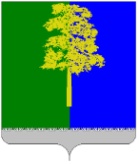 Муниципальное образование Кондинский районХанты-Мансийского автономного округа – ЮгрыАДМИНИСТРАЦИЯ КОНДИНСКОГО РАЙОНАПОСТАНОВЛЕНИЕВ соответствии с пунктом 4 статьи 18 Федерального закона от 24 июля                  2007 года № 209-ФЗ «О развитии малого и среднего предпринимательства в Российской Федерации», в целях повышения эффективности использования муниципального имущества, приведения в соответствие муниципальных нормативных правовых актов Кондинского района с действующим законодательством Российской Федерации, администрация Кондинского района постановляет:1. Внести в постановление администрации Кондинского района от 21 июня 2013 года № 1281 «Об утверждении порядка расчета арендной платы за пользование муниципальным имуществом Кондинского района» следующее изменение:В абзаце втором пункта 3 приложения к постановлению слова                                    «(за исключением имущественных прав субъектов малого и среднего предпринимательства)» заменить словами «(за исключением права хозяйственного ведения, права оперативного управления, а также имущественных прав субъектов малого и среднего предпринимательства)».2. Обнародовать постановление в соответствии с решением Думы Кондинского района от 27 февраля 2017 года № 215 «Об утверждении Порядка опубликования (обнародования) муниципальных правовых актов и другой официальной информации органов местного самоуправления муниципального образования Кондинский район» и разместить на официальном сайте органов местного самоуправления Кондинского района Ханты-Мансийского автономного округа – Югры. 3. Постановление вступает в силу после его обнародования.са/Банк документов/Постановления 2023от 10 июля 2023 года№ 733 пгт. МеждуреченскийО внесении изменения в постановление администрации Кондинского района от 21 июня 2013 года № 1281 «Об утверждении порядка расчета арендной платы за пользование муниципальным имуществом Кондинского района»Исполняющий обязанности главы районаА.В.Кривоногов